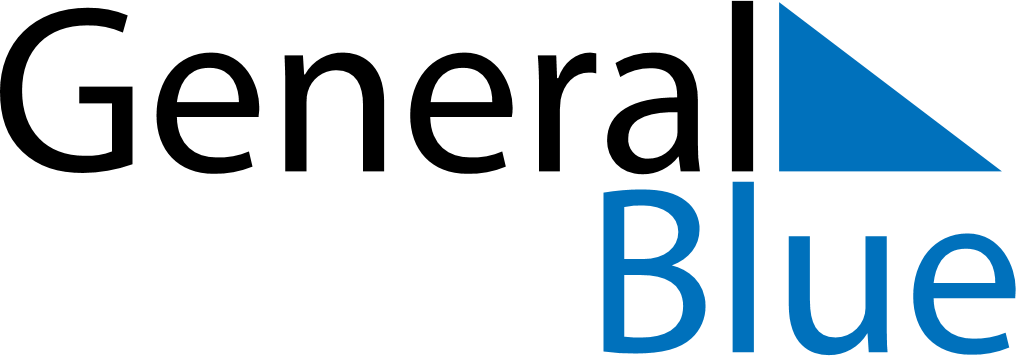 June 2024June 2024June 2024June 2024June 2024June 2024June 2024Santa Isabel, Sao Paulo, BrazilSanta Isabel, Sao Paulo, BrazilSanta Isabel, Sao Paulo, BrazilSanta Isabel, Sao Paulo, BrazilSanta Isabel, Sao Paulo, BrazilSanta Isabel, Sao Paulo, BrazilSanta Isabel, Sao Paulo, BrazilSundayMondayMondayTuesdayWednesdayThursdayFridaySaturday1Sunrise: 6:39 AMSunset: 5:26 PMDaylight: 10 hours and 47 minutes.23345678Sunrise: 6:39 AMSunset: 5:26 PMDaylight: 10 hours and 46 minutes.Sunrise: 6:39 AMSunset: 5:26 PMDaylight: 10 hours and 46 minutes.Sunrise: 6:39 AMSunset: 5:26 PMDaylight: 10 hours and 46 minutes.Sunrise: 6:40 AMSunset: 5:26 PMDaylight: 10 hours and 45 minutes.Sunrise: 6:40 AMSunset: 5:26 PMDaylight: 10 hours and 45 minutes.Sunrise: 6:41 AMSunset: 5:26 PMDaylight: 10 hours and 44 minutes.Sunrise: 6:41 AMSunset: 5:26 PMDaylight: 10 hours and 44 minutes.Sunrise: 6:41 AMSunset: 5:26 PMDaylight: 10 hours and 44 minutes.910101112131415Sunrise: 6:42 AMSunset: 5:26 PMDaylight: 10 hours and 43 minutes.Sunrise: 6:42 AMSunset: 5:26 PMDaylight: 10 hours and 43 minutes.Sunrise: 6:42 AMSunset: 5:26 PMDaylight: 10 hours and 43 minutes.Sunrise: 6:42 AMSunset: 5:26 PMDaylight: 10 hours and 43 minutes.Sunrise: 6:43 AMSunset: 5:26 PMDaylight: 10 hours and 42 minutes.Sunrise: 6:43 AMSunset: 5:26 PMDaylight: 10 hours and 42 minutes.Sunrise: 6:43 AMSunset: 5:26 PMDaylight: 10 hours and 42 minutes.Sunrise: 6:44 AMSunset: 5:26 PMDaylight: 10 hours and 42 minutes.1617171819202122Sunrise: 6:44 AMSunset: 5:26 PMDaylight: 10 hours and 42 minutes.Sunrise: 6:44 AMSunset: 5:26 PMDaylight: 10 hours and 42 minutes.Sunrise: 6:44 AMSunset: 5:26 PMDaylight: 10 hours and 42 minutes.Sunrise: 6:45 AMSunset: 5:27 PMDaylight: 10 hours and 42 minutes.Sunrise: 6:45 AMSunset: 5:27 PMDaylight: 10 hours and 41 minutes.Sunrise: 6:45 AMSunset: 5:27 PMDaylight: 10 hours and 41 minutes.Sunrise: 6:45 AMSunset: 5:27 PMDaylight: 10 hours and 41 minutes.Sunrise: 6:45 AMSunset: 5:27 PMDaylight: 10 hours and 41 minutes.2324242526272829Sunrise: 6:46 AMSunset: 5:28 PMDaylight: 10 hours and 41 minutes.Sunrise: 6:46 AMSunset: 5:28 PMDaylight: 10 hours and 42 minutes.Sunrise: 6:46 AMSunset: 5:28 PMDaylight: 10 hours and 42 minutes.Sunrise: 6:46 AMSunset: 5:28 PMDaylight: 10 hours and 42 minutes.Sunrise: 6:46 AMSunset: 5:28 PMDaylight: 10 hours and 42 minutes.Sunrise: 6:46 AMSunset: 5:29 PMDaylight: 10 hours and 42 minutes.Sunrise: 6:46 AMSunset: 5:29 PMDaylight: 10 hours and 42 minutes.Sunrise: 6:46 AMSunset: 5:29 PMDaylight: 10 hours and 42 minutes.30Sunrise: 6:47 AMSunset: 5:30 PMDaylight: 10 hours and 43 minutes.